Friday 26th January 2024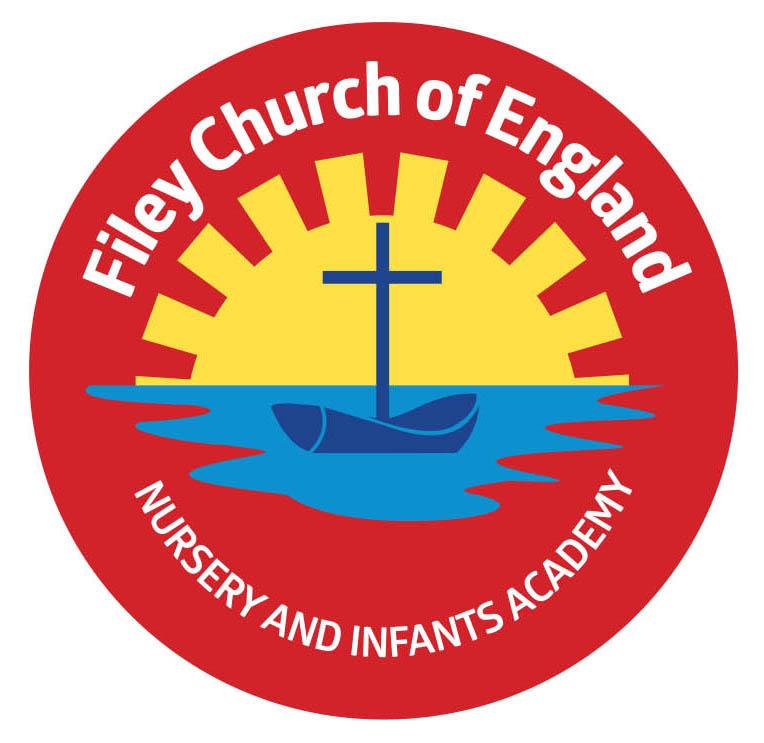 Dear Parents/Carers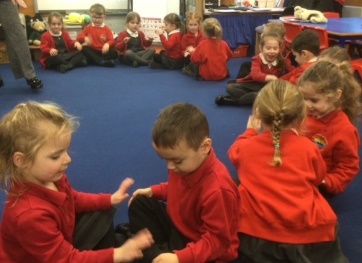 This week we had a visit from Mrs Marshall a Music Specialist who explored rhythm with the children in Mrs Kerr/Mrs Monk’s class and showed Miss William’s class how to play tuned bells together as a group. We all learnt a lot and look forward to enjoying many more musical activities in school. This week group 3 started their block of swimming lessons at Everyone Active in Scarborough. They all did really well and had a great time. Next week school meals will be following week 1 please see the menu attached to this email. (Remember everyone is entitled to a FREE school meal in Reception, Year 1 and Year 2, unfortunately, Nursery meals are not included in this Government funding and cost £2.10 per day). 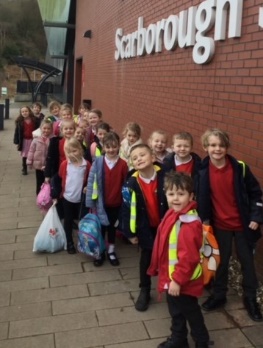 This week Miss Wither’s class won the attendance award with 99%. This is a wonderful achievement, especially for this time of year! A very big well done to them! They certainly enjoyed sharing their box of Maltesers this afternoon!   Christian Distinctiveness   The Reception children are busy planning their Poetry Assemblies and would very much like you to join them for these special events. Mrs Stubb’s class will lead our Worship time on Thursday 8th February at 9am and Mrs Kerr’s/Mrs Monks’ class will be on Friday 9th February at 9am. Please join us if you can. On Monday next week we have our friends from St John’s Church joining us for ‘Open the Book’ and on Tuesday Reverend Phil will lead our Collective Worship in the school hall. On Wednesday 7th February some of our Reception children will visit the elderly residents at Filey Fields to perform their Chinese New Year Dragon Dance. ‘Community, Compassion & Friendship’ are our core values, which are at the heart of everything we do. Parent Hub AppAs a school when we send text messages, it costs us money. If parents/carers sign up for the parenthub app any messages we send will come via this platform and be free of charge. The parenthub app is FREE to download and use. It will help you keep up to date with what’s going on in school. Search for parenthub in your app store, then just tap “Join a School” and enter the handle: @FileyInfants As soon as we have the majority of parents using this App, we will be able to send our Friday newsletter through this platform. For the time being, we will continue to send via email and upload onto the school website. 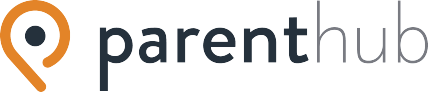 Enterprise Week for Year 1 & 2All year 1 and year 2 classes are busy planning their class Enterprise projects, which will take place this half term. They will all be at 2.30-3pm in the school hall and are a great opportunity for your children to share their work, perform to an audience and earn a little bit of money to spend on something interesting/exciting for their class. There is no pressure to spend money we just welcome your company, however if you do want to spend a little, loose change is all you need. Monday 5th February – Miss Withers ClassTuesday 6th February – Miss Haldenby’s ClassWednesday 7th February – Miss Ring’s ClassThursday 8th February – Miss William’s ClassFriday 9th February – Mr Jackson’s ClassNursery NewsThis week in nursery we have been using blocks to build towers. We have been thinking about numbers and measuring the blocks against ourselves to see how high they are. We also have been looking at shapes and discussing them. We have been using clay to make something special for someone we love...watch this space! Moreover, the children have been enjoying playing on the new scooter they bought with their enterprise money.Reception NewsThis week, the Reception children have shared the story 'The Polar Bear and the Snow Cloud'. They have created the characters using clay and wrote sentences to describe their snow creature. They have enjoyed going on word hunts around the classrooms and were able to write down the tricky words that they had found. They took part in an ice investigation and observed what had happened to the ice throughout the day. Year One NewsThis week year 1 have been starting to prepare for their upcoming enterprise. In literacy, they have explored instruction writing and have written their own instructions for how to play different carnival games. They have used the chrome books in computing to create invitations for their enterprise. In maths they have continued learning about addition and have created part, part, whole models, bar models and equations to represent their addition. During science, they have been on a materials hunt around school to look for different everyday materials. In R.E. they have learnt about the Islamic celebration of Eid-Ul-Fitr and found out how it is celebrated. Within PSHE, they have explored different ways of greeting people. In geography, they have continued their learning about the countries of the UK and have found out more about Scotland. Year Two NewsThis week in year 2, we have been continuing to learn about multiplication. We have also looked at new spelling rules in phonics. Children have all created a fact file about their chosen endangered animal and completed their own research about the animal during their computing lesson. In DT, we have designed our own moving mechanism, which focuses on using a slider. This has continued on the theme of animals and each child has chosen a habitat for their animal to live in. In PE, we have been creating a sequence which includes a jump, roll and balance. Please remember that we have a good quality FREE second hand uniform cupboard in school. If you would like any items, please phone the school office or ask your child’s class teacher. Thank you for your continued support. If you have any concerns or questions please just ask, we are here as always to help in any way that we can.   Best WishesMrs Angela ClarkAngela ClarkHeadteacherDiary Dates (Please keep these dates for your diary) more dates will be added as they arise!January Monday 29th January – ‘Open the Book’ Collective Worship in school Tuesday 30th January – Reverend Phil leads Collective Worship in schoolFebruaryThursday 1st February – First Cookery club for group 3Friday 2nd February – Mrs Stubbs’ class poetry assembly 9amMonday 5th February – Miss Withers’ class Enterprise 2.30pm in the school hallTuesday 6th February – Miss Haldenby’s class Enterprise 2.30pm in the school hallWednesday 7th February – Miss Ring’s class Enterprise 2.30pm in the school hallThursday 8th February – Miss Williams’ class Enterprise 2.30pm in the school hallFriday 9th February – Mrs Monks/Mrs Kerr’s class poetry assembly 9am Friday 9th February – Mr Jackson’s class Enterprise 2.30pm in the school hallFriday 9th February – School Closes for half termHALF TERMMonday 19th February – School OpensThursday 22nd February – Recorder club starts for year 2 12-12.30pmThursday 22nd February - PE club starts for year 2 after schoolMonday 26th February – ‘Open the Book’ Collective Worship in schoolMarchTuesday 5th March – Reverend Phil leads Collective Worship in schoolThursday 7th March – Last cookery club for group 3Friday 8th March – Celebrate World Book Day in schoolMonday 11th March – Parent Meetings 3pm-5pmTuesday 12th March – Parent Meetings 3pm-5pmWednesday 13th March – Parent Meetings 3pm-5pmThursday 14th March – Gymnastics Demonstrations for year 1 and 2 in the school hallThursday 14th March – First cookery club for group 4Friday 15th March – Celebrate Red Nose Day!Monday 18th March – Easter service at St John’s Church Change of DateTuesday 19th March – Easter service at St John’s ChurchWednesday 20th March – Last swimming session for group 3Thursday 21st March - Gymnastics Demonstrations for Reception and Nursery in the school hallFriday 22nd March – Easter Hat Parade around school 2.30pmFriday 22nd March – School Closes for the end of term AprilTuesday 9th April – School opens for the start of the summer termWednesday 10th April – First swimming session for Group 4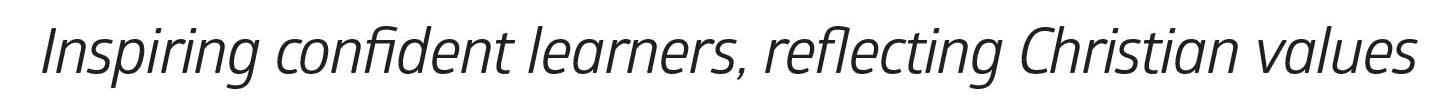 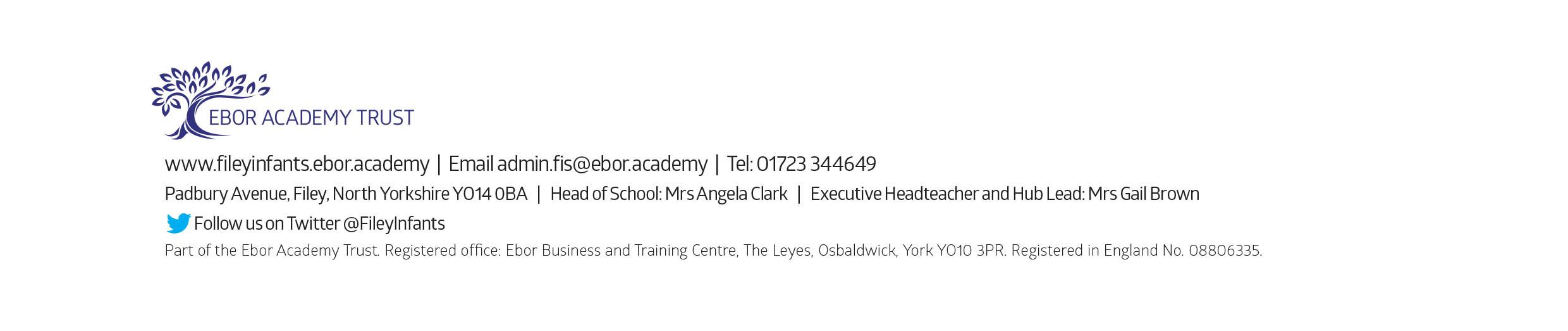 